Born in 1936 in Tamaris, in the Gard, Jean Le Gac, art teacher, is not tempted by a career in line with trends that dominate the sixties and early activities (walking, mailings) argue in margin categories listed. Passionate about literature, he comes to propose, first in small notebooks juxtaposing images and text also allusive narrative of the doings of a painter anonymous narrative material that allows it to be defined as "painter "projecting his problems, doubts and moods of his double. Presented by H. Szeeman at Documenta V under the "Individual Mythologies" Le Gac is then integrated in a "Narrative Art". His work gradually joined the classic presentation of painting pictures and texts (themselves photographed) are organized into panels framed, without sacrificing the look bookish (the painter Tamaris, 1979, Introduction to the works of an artist My Kind, 1987).

Since 1981, he played with the traditional techniques (charcoal, pastels) illustrations taken from popular literature, which allows her character to experience new adventures, all equally stereotypical and complete his images with objects (typewriter, camera photo, movie projector) suggestive of staging or fiction never ceases to abyss in its processes: the work of Le Gac is developed on the lack of implementation of its heroes . This is a long advocacy work that engages the painter Le Gac and it is the painter in turn will give its tribulations, its reality inalienable and unlimited paint.

He regularly exhibited at Galerie Daniel Templon Paris since 1970. He has exhibited at the Venice Biennale International, French Pavilion in 1972 - International Pavilion in 1980 and Documenta V in Kassel in 1972 and 1977.

This book appears on the occasion of his exhibition at the Pavillon Carré de Baudoin in Paris and Musée René Char in L'Isle-sur-la-Sorgue in the summer of 2010.Solo Show
2011
2010
2008
2007
2006
2005
2004
2001
1999
1998
1995
1992
1990
1988
1987
1979
1978
1977
1973
1972Group Show
2012
2011
2010
2009
2008
2007
2006
2005
2004
2003
2002
2001
1999
1998
1997
1995
1993
1991
1987
1985
1984
1983
1979
1978
1977
1972
1971
1965
1961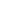 